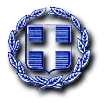 ΕΛΛΗΝΙΚΗ ΔΗΜΟΚΡΑΤΙΑ	Ραφήνα,  8-2-2022ΝΟΜΟΣ ΑΤΤΙΚΗΣ	Αρ. Πρωτ.: 2414ΔΗΜΟΣ ΡΑΦΗΝΑΣ-ΠΙΚΕΡΜΙΟΥ	ΠΡΟΣ: ΜΕΛΗ ΟΙΚΟΝΟΜΙΚΗΣΤαχ. Δ/νση: Αραφηνίδων Αλών 12	             ΕΠΙΤΡΟΠΗΣΤαχ. Κωδ.: 19009 Ραφήνα                                    Fax:  22940-23481                                                                                                                ΠΡΟΣΚΛΗΣΗ ΣΕ ΚΑΤΕΠΕΙΓΟΥΣΑ ΣΥΝΕΔΡΙΑΣΗΑΡ. 7Ο Πρόεδρος της Οικονομικής Επιτροπής του Δήμου Ραφήνας - Πικερμίου, σας καλεί σε διά περιφοράς κατεπείγουσα συνεδρίαση της Οικονομικής Επιτροπής την Τετάρτη 9 Φεβρουαρίου 2022 από ώρα 12.00 έως ώρα 13.00 με ενημέρωση των μελών δια τηλεφώνου ή μηνύματος ηλεκτρονικού ταχυδρομείου, προκειμένου να ληφθούν αποφάσεις επί των παρακάτω θεμάτων:Λήψη απόφασης για την κατεπείγουσα ανάγκη ανάθεσης: «Έκτακτη αποκομιδή και απομάκρυνση βλαστικών υλικών όπως πρόεκυψαν από την κακοκαιρία “Ελπίς” στη Δημοτική Κοινότητα Ραφήνας».Λήψη απόφασης για την έγκριση κατεπείγουσας ανάθεσης τεχνικών προδιαγραφών και όρων πρόσκλησης για την εκπόνηση της μελέτης «ΤΟΠΟΓΡΑΦΙΚΕΣ ΕΡΓΑΣΙΕΣ ΓΙΑ ΤΗΝ ΑΝΤΙΜΕΤΩΠΙΣΗ ΚΑΤΟΛΙΣΘΗΣΕΩΝ ΤΗΣ ΟΔΟΥ ΚΑΡΥΩΤΑΚΗ».Το 1ο θέμα τίθεται κατεπειγόντως προς λήψη απόφασης λόγω της άμεσης ανάγκης αποκατάστασης των ζημιών που προκλήθηκαν από την κακοκαιρία «Ελπίς».Το 2ο θέμα τίθεται κατεπειγόντως προς λήψη απόφασης προκειμένου να προχωρήσουν άμεσα οι διαδικασίες για την αντιμετώπιση των κατολισθήσεων στην οδό Καρυωτάκη στον οικισμό του Ν. Βουτζά. O ΠΡΟΕΔΡΟΣ    ΓΑΒΡΙΗΛ ΠΑΝΑΓΙΩΤΗΣ 